El transporte ferroviario en España : un paisaje contrastado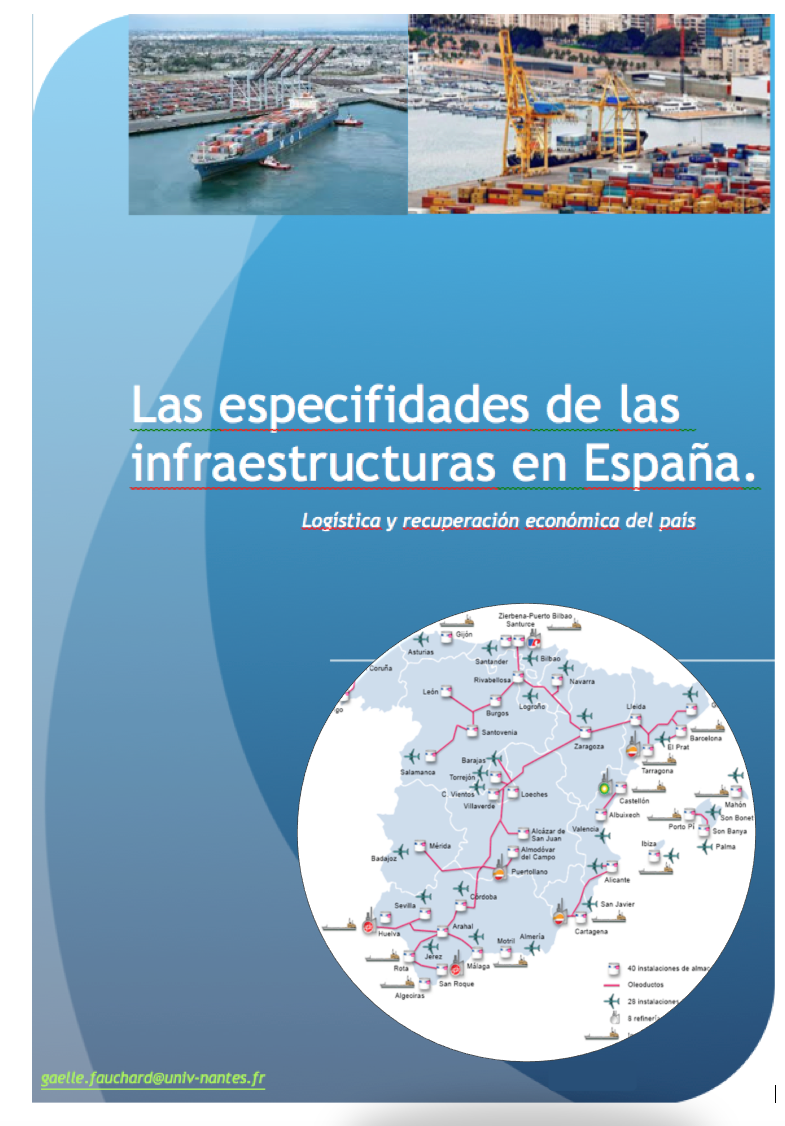 Debilidades estructurales y símbolo de modernidad1- Historia de los trenes en España:2- Coexistencia de 3 anchos de vías:3- Los principales actores :ADIF :Renfe Operadora : 4- Las líneas de alta velocidad en España:Comparación instructiva en 2018 para el AVE (Tren de Alta Velocidad)5- Los obstáculos para el transporte ferroviario para las mercancías :Las mercancías circulan esencialmente por las vías de ancho ibérico.Mercado en el cual hay poca competencia.Se plantean problemas para las interacciones entre el ancho europeo e ibérico.Los trenes de mercancías españoles raramente pueden tener una longitud superior a los 450 metros, lo que contrasta con los 750 metros de largo habituales en Europa. La falta de líneas que accedan a los ámbitos portuariosFRANCIAESPAÑA110 millones de usuarios                          millones de usuariosRed de 2.000 km                    Red 